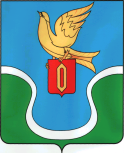                                            ГОРОДСКАЯ ДУМАМУНИЦИПАЛЬНОГО ОБРАЗОВАНИЯ        «ГОРОДСКОЕ ПОСЕЛЕНИЕ            «ГОРОД ЕРМОЛИНО»                                            КАЛУЖСКАЯ ОБЛАСТЬ                                                           РЕШЕНИЕ« 02 »  февраля 2023 г.                                                                                                           № 7«Об      утверждении    Заключения     администрации    МО   «Городское поселение   «Г.  Ермолино»    по   публичным  слушаниям   по    вопросу внесения    изменений   в   Решение Городской   Думы   муниципального образования  «Городское  поселение  «Город   Ермолино»  от 04.10.2021г. № 81   «Об  утверждении  Заключения   администрации  МО «Городскоепоселение   «Г.   Ермолино    по    публичным   слушаниям    по   вопросу: «Организация     постоянного    публичного    сервитута    коммунальное обслуживание(для обслуживания и ремонта тепловых сетей г.Ермолино (от котельной №3)» согласно ст.23 Земельного Кодекса РФ на земельные участки с  кадастровыми  номерами 40:03:120501:176, 40:03:120501:62, 40:03:120501:61,    40:03:120502:24,    40:03:120501:3,   40:03:000000:508, 40:03:120511:90,    40:03:120511:29,    40:03:120503:14,     40:03:120503:5, 40:03:120511:232,   40:03:120511:220,   40:03:120511:20,   40:03:120503:4, 40:03:120503:506,   40:03:120503:18,   40:03:120505:30,   40:03:120505:31, 40:03:120503:16,   40:03:120505:2,    40:03:120505:12,   40:03:000000:2036, 40:03:120505:52,    40:03:120505:35,    40:03:120505:25,   40:03:120505:59, 40:03:120506:21»,  а  именно:   в   Преамбуле   и   в   пункте   1  Решения Городской  Думы,  после  слов  на  земельные  участки с кадастровыми номерами,     следует     читать:    40:03:120501:347,      40:03:120501:62, 40:03:120501:61,   40:03:120502:24,    40:03:120501:3,   40:03:000000:508, 40:03:120511:90,  40:03:120511:232,  40:03:120511:220,  40:03:120511:20, 40:03:120503:4,   40:03:120503:506,   40:03:120503:18,    40:03:120505:78, 40:03:120505:31,    40:03:120503:16,    40:03:120505:2,    40:03:120505:12, 40:03:000000:2036,  40:03:120505:35,  40:03:120505:25,  40:03:120505:59, 40:03:120506:21, 40:03:000000:2643, 40:03:120511:581, 40:03:120511:582, 40:03:120505:311, 40:03:120511:580, 40:03:000000:2504, 40:03:000000:2641 	В соответствии со ст. 23 Земельного кодекса Российской Федерации, руководствуясь Уставом муниципального  образования «Городское поселение «Город Ермолино»,  Решением Городской Думы муниципального образования «Городское поселение «Город Ермолино» от 07.08.2013 № 45 (в редакции Решение Городской Думы муниципального образования «Городское поселение «Город Ермолино» № 27 от 08.07.2022г.) «Об утверждении правил землепользования и застройки муниципального образования «Городское поселение «Город Ермолино», протоколом публичных слушаний от 20.01.2023 года,  Городская Дума МО «Городское поселение «Г. Ермолино»,РЕШИЛА:1.  Внести изменения в Решение Городской Думы муниципального образования «Городское поселение «Город Ермолино» от 04.10.2021г. № 81 «Об утверждении Заключения администрации МО «Городское поселение «Г. Ермолино по публичным слушаниям по вопросу: «Организация постоянного публичного сервитута коммунальное обслуживание (для обслуживания и ремонта тепловых сетей г. Ермолино (от котельной №3)» согласно ст.23 Земельного Кодекса РФ на земельные участки с кадастровыми номерами  40:03:120501:176, 40:03:120501:62, 40:03:120501:61, 40:03:120502:24, 40:03:120501:3, 40:03:000000:508, 40:03:120511:90, 40:03:120511:29, 40:03:120503:14,   40:03:120503:5, 40:03:120511:232, 40:03:120511:220, 40:03:120511:20, 40:03:120503:4, 40:03:120503:506, 40:03:120503:18,  40:03:120505:30, 40:03:120505:31, 40:03:120503:16, 40:03:120505:2, 40:03:120505:12, 40:03:000000:2036, 40:03:120505:52, 40:03:120505:35, 40:03:120505:25, 40:03:120505:59, 40:03:120506:21», а именно:            в Преамбуле и в пункте 1 Решения Городской Думы, после слов на земельные участки с кадастровыми номерами, следует читать: 40:03:120501:347, 40:03:120501:62, 40:03:120501:61, 40:03:120502:24, 40:03:120501:3, 40:03:000000:508, 40:03:120511:90, 40:03:120511:232, 40:03:120511:220, 40:03:120511:20, 40:03:120503:4, 40:03:120503:506, 40:03:120503:18,  40:03:120505:78, 40:03:120505:31, 40:03:120503:16, 40:03:120505:2, 40:03:120505:12, 40:03:000000:2036, 40:03:120505:35, 40:03:120505:25, 40:03:120505:59, 40:03:120506:21, 40:03:000000:2643, 40:03:120511:581, 40:03:120511:582, 40:03:120505:311, 40:03:120511:580, 40:03:000000:2504, 40:03:000000:2641.2. Указанное решение подлежит официальному опубликованию (обнародованию) в еженедельной газете «Уголок России» и размещению на официальном сайте администрации муниципального образования «Городское поселение «Г. Ермолино» в сети интернет.3. Настоящее Решение вступает в законную силу после его опубликования (обнародования).Глава МО «Городское поселение                                       «Город   Ермолино»                                                                Е.А. СамокрутоваОтп. 7 экз.4 – в дело 1 – админ. ГП «Г. Ермолино»1 – адм. МО МР «Боровский район»1 - заявителю 